AVB-RE-DM40-10V调光器说明书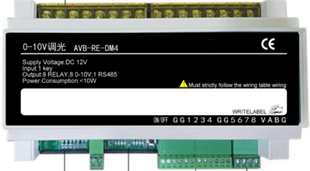 手册说明	安装使用本产品前，请务必仔细阅读本手册并遵守相关操作规范，以确保产品可靠运行。请由专业操作人员对本产品进行安装调试工作。本产品根据最新的技术规范制造，出厂前经过合格性测试。如需更多信息或出现本手册未涉及的问题，可从制造商处获取必要信息。用户在未得到厂家的允许与支持下，请勿擅自对本产品进行改造与维修。如用户/操作人员未按照本说明书操作，从而导致使用不当而造成的损害，生产厂家不承担相关责任，由用户/操作人员承担。产品概述	本产品主要功能： 0-10V灯光调光；适应市面上大部分 0-10V 调光灯，自带按键总控，支持 RS485分路调光，响应迅速，支持设定调光时间。产品特性	标准导轨式安装占9个模数位。提供8路开关通道，单路10A。具有手动控制按钮，在网络故障时可手动控制回路的开关。可搭配各种网络中控使用，编程实现多种功能。适用范围	智能家居智慧酒店智慧社区智慧园区商业照明安装方式 	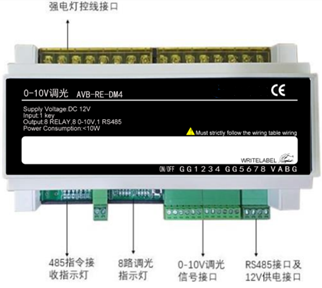 产品参数	注意事项 			本产品应避免在户外或含有大量尘埃恶劣环境下工作,避免传感器置于强磁环境下 使用，如音响的喇叭、微波炉、电磁炉附近;安装及接线过程中应断电操作，应确连线完全正确，否则会带来不可预知情况，甚至损坏这些设备;使用本产品进行测量时，请 置于空气对流缓慢区域，防止强气流直吹干扰测结果。型号参数0-10V 调光器设备信息设备信息外观尺寸(宽x高x厚)158mmX90mmX58mm供电方式12VDC防护等级IP20运行温度-10℃~60℃ 储存温度-30℃~60℃安装方式35mm导轨式安装按键按键配网解绑/配网